P12-1B: The partnership of Lou and Bud is considering three long-term capital investment proposals.  Revelant data on each project are as follows.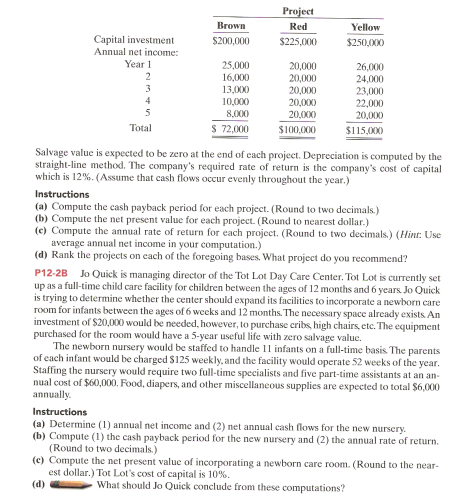 